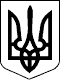 БЕРЕГІВСЬКА РАЙОННА ДЕРЖАВНА АДМІНІСТРАЦІЯЗАКАРПАТСЬКОЇ ОБЛАСТІР О З П О Р Я Д Ж Е Н Н Я30.06.2020                                          Берегове                                                №  184Про затвердження структури управління соціального захисту населення райдержадміністрації	Відповідно до статей 6 і 39 Закону України  „Про місцеві державні адміністрації”, з метою підвищення ефективності роботи управління соціального захисту населення: 1.Затвердити структуру управління соціального захисту населення  райдержадміністрації, що додається.2. Управлінню соціального захисту населення:здійснити організаційні заходи, згідно з чинним законодавством,  пов’язані із попередженням про зміни  істотних умов праці та переведенням працівників;	подати на затвердження голові райдержадміністрації штатний розпис управління соціального захисту населення райдержадміністрації.	3. Перехід на нову структуру здійснити 	з 1 вересня 2020 року.4. Контроль за виконанням цього розпорядження залишаю за собою.Голова державної адміністрації                                          Іштван ПЕТРУШКА   ЗАТВЕРДЖЕНО   Розпорядженням голови    державної адміністрації								   _______________ № _______СТРУКТУРАуправління   соціального   захисту   населенняБерегівської районної державної адміністрації(30 штатних одиниць)1.  Апарат у кількості 2 (двох) штатних одиниць:	- начальник управління;	- заступник начальника управління.2.  Відділ фінансово-господарського забезпечення  у кількості 3 (трьох) штатних одиниць:	- начальник відділу – головний бухгалтер;	- головний спеціаліст;- головний спеціаліст.3.  Відділ грошових виплат і компенсацій  у кількості 3 (трьох) штатних одиниць:	- заступник начальника управління - начальник відділу;	- головний спеціаліст;- головний спеціаліст.4.  Відділ опрацювання документів і прийняття рішень  у кількості 4 (чотирьох) штатних одиниць:	- начальник відділу;	- головний спеціаліст;- провідний спеціаліст;- провідний документознавець.5.  Відділ з питань виплат та соціального страхування  у кількості 4 (чотирьох) штатних одиниць:	- начальник відділу;	- головний спеціаліст;	- головний спеціаліст;	- головний спеціаліст.6.  Відділ державних гарантій та надання соціальних послуг  у кількості 3 (трьох) штатних одиниць:	- начальник відділу;	- головний спеціаліст;- провідний документознавець.27.  Відділ автоматизованої обробки інформації  у кількості 3 (трьох) штатних одиниць:	- начальник відділу;	- головний спеціаліст;- головний спеціаліст.8.  Відділ у справах сім'ї та нагляду за призначенням пенсій  у кількості 3 (трьох) штатних одиниць:	- начальник відділу;	- головний спеціаліст;- провідний документознавець.9.  Сектор з питань управління персоналом, правової допомоги та соціально-трудових відносин   у кількості 2 (двох) штатних одиниць:	- завідувач сектору;	- головний спеціаліст – юрисконсульт.10.  Сектор з персоніфікованого обліку пільгових категорій населення та монетизації пільг   у кількості 2 (двох) штатних одиниць:	- завідувач сектору;	- головний спеціаліст.11. Головний спеціаліст – державний соціальний інспектор у кількості 1 (однієї) штатної одиниці.